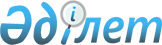 О мерах по реализации Закона Республики Казахстан от 25 апреля 2016 года "О внесении изменений и дополнений в некоторые законодательные акты Республики Казахстан по вопросам экологии и недропользования"Распоряжение Премьер-Министра Республики Казахстан от 11 мая 2016 года № 37-р
      1. Утвердить прилагаемый перечень нормативных правовых актов, принятие которых необходимо в целях реализации Закона Республики Казахстан от 25 апреля 2016 года "О внесении изменений и дополнений в некоторые законодательные акты Республики Казахстан по вопросам экологии и недропользования" (далее - перечень).
      2. Министерству энергетики Республики Казахстан:
      1) разработать и в установленном порядке внести на утверждение в Правительство Республики Казахстан проекты нормативных правовых актов согласно перечню;
      2) принять соответствующие нормативные правовые акты согласно перечню и проинформировать Правительство Республики Казахстан о принятых мерах. Перечень
нормативных правовых актов, принятие которых необходимо в целях реализации Закона Республики Казахстан от 25 апреля 2016 года "О внесении изменений и дополнений в некоторые законодательные акты Республики Казахстан по вопросам экологии и недропользования"
      Примечание: расшифровка аббревиатуры:
      МЭ - Министерство энергетики Республики Казахстан.
					© 2012. РГП на ПХВ «Институт законодательства и правовой информации Республики Казахстан» Министерства юстиции Республики Казахстан
				
      Премьер-Министр 

К. Масимов
Утвержден
распоряжением Премьер-Министра
Республики Казахстан
от 11 мая 2016 года № 37-р
№

п/п

Наименование нормативного правового акта

Форма нормативного правового акта

Государственный орган, ответственный за исполнение

Срок исполнения

Лицо, ответственное за качественную и своевременную разработку и внесение нормативного правового акта

1

2

3

4

5

6

1.
Об утверждении Правил неоднократного пересечения Государственной границы Республики Казахстан вне выделенных воздушных коридоров без прохождения пограничного, таможенного (в части совершения таможенных операций, связанных с прибытием (убытием) судов) и иных видов контроля для казахстанских воздушных судов, осуществляющих доставку людей, грузов и товаров с территории Республики Казахстан на искусственные острова, установки и сооружения, плавучие буровые установки, включая плавучие гостиницы, расположенные в водном пространстве над континентальным шельфом, либо с искусственных островов, установок и сооружений, плавучих буровых установок, включая плавучие гостиницы, на территорию Республики Казахстан
постановление Правительства Республики Казахстан
МЭ
июнь 2016 года
Магауов А.М.
2.
Об утверждении Правил выдачи разрешения на неоднократное пересечение Государственной границы Республики Казахстан казахстанскими и иностранными морскими судами и казахстанскими воздушными судами, задействованными в операциях по недропользованию на контрактной территории, расположенной на континентальном шельфе
постановление Правительства Республики Казахстан
МЭ
июнь 2016 года
Магауов А.М.
3.
Об утверждении Правил осуществления контроля за казахстанскими и иностранными морскими судами и казахстанскими воздушными судами, задействованными в операциях по недропользованию на контрактной территории, расположенной на континентальном шельфе Республики Казахстан
постановление Правительства Республики Казахстан
МЭ
июнь 2016 года
Магауов А.М.
4.
Об утверждении методики по определению диспергентов для включения их в перечень диспергентов для ликвидации аварийных разливов нефти в море и внутренних водоемах Республики Казахстан
приказ Министра энергетики Республики Казахстан
МЭ
июнь 2016 года
Магауов А.М.
5.
Об утверждении перечня диспергентов для ликвидации аварийных разливов нефти в море и внутренних водоемах Республики Казахстан
приказ Министра энергетики Республики Казахстан
МЭ
июнь 2016 года
Магауов А.М.
6.
Об утверждении Правил применения методов ликвидации аварийных разливов нефти на море и внутренних водоемах Республики Казахстан
приказ Министра энергетики Республики Казахстан
МЭ
июнь 2016 года
Магауов А.М.
7.
Об утверждении форм плана мероприятий по охране окружающей среды и отчета о выполнении данного плана
приказ Министра энергетики Республики Казахстан
МЭ
июнь 2016 года
Магауов А.М.
8.
О внесении изменений в приказ Министра охраны окружающей среды Республики Казахстан от 28 июня 2007 года № 204-п "Об утверждении Инструкции по проведению оценки воздействия намечаемой хозяйственной и иной деятельности на окружающую среду при разработке предплановой, плановой, предпроектной и проектной документации"
приказ Министра энергетики Республики Казахстан
МЭ
июнь 2016 года
Магауов А.М.
9.
О внесении изменений в приказ Министра охраны окружающей среды Республики Казахстан от 16 апреля 2012 года № 110-ө "Об утверждении Методики определения нормативов эмиссий в окружающую среду"
приказ Министра энергетики Республики Казахстан
МЭ
июнь 2016 года
Магауов А.М.
10.
О внесении изменения в приказ Министра энергетики Республики Казахстан от 21 октября 2014 года № 64 "Об утверждении Методики расчетов нормативов и объемов сжигания попутного и (или) природного газа при проведении нефтяных операций"
приказ Министра энергетики Республики Казахстан
МЭ
июнь 2016 года
Магауов А.М.